Senior Parking Space Painting Application and Fee Explanation 2021 - 2022SENIORS interested in painting a parking space for the 2021-2022 school year will need to do the following:1. Fill out the application below, and agree to ALL terms of the Senior Student Parking Space Painting Contract. Any violation of the contract may result in loss of both painted spot and Parking Pass for the remainder of the year. Fees may be added to a student’s debt for costs incurred as a result of violations.2. Provide proper payment in the form of online payment via Local Level, cash, or check made payable to Anchor Bay High School.Application and Senior Student Parking Space Painting ContractName: ____________________________________________________________ Parking Pass #: *_____________I understand that The design of my parking spot may not be offensive, inappropriate, or demeaning in any way. I must turn in a design proposal with this application, and I cannot paint until it gets approved.Anchor Bay will not be responsible for supplying materials to paint.I cannot paint near or over the existing parking space paint lines.I can only paint at times designated by the school; I may forfeit my security depositBy the end of the school day on Friday, June 3, 2022, my spot must be painted with primer, or I will forfeit my $50 deposit**.My selected/painted spot is only reserved during school hours.*Students must also obtain a valid Parking Pass to be eligible.Student Signature: ______________________________________________________________ Date: ________________Parent Signature: _______________________________________________________________ Date: ________________Application Turn-InApplications (with designs) can be emailed to jserra@abs.misd.net or dropped off in the Main Office until Thursday, August 26. Spot SelectionOn a first come, first serve basis, students with completed and approved applications and proper payment will select parking spaces. Only spaces in the South student lot and designated as available are eligible for painting. Once painting is completed, each Senior will take a photo of his/her space and email it to jserra@abs.misd.net. Painting DatesWeather permitting, painting will be from 9am until 2pm on Saturday, August 28 (with a rain date of Sunday, August 29). You may not paint without an approved application/design. Once school begins, we will schedule an additional painting opportunity.Payment InformationTotal Parking Cost: $110		$50 SPSP Security Deposit**	$20 SPSP Fee		$40 21-22 Parking Pass**Students must put primer down over the parking spot by the end of the school day on Friday, June 3, 2022, in order to avoid forfeiting the $50 deposit paid with the application.  Security Deposits will be refunded via school-issued check to those who primed spots by the deadline. Checks will be mailed home before the end of June. Mailing Address for Refund Check (please write clearly):  ________________________________________________________________________________________________________________________________________________________________________-----------------------------------------------------------------------------------------------------------------------------------------------------------------------------------For Office Use Only    								Date Received: ___ Completed Application  ___ Submitted Design  ___  Approved Design  ___  Photo Rec’d  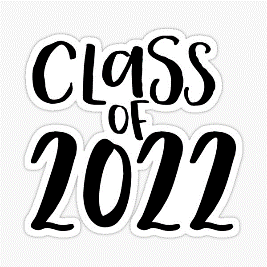 Payment Information: □ online via Local Level 	□ cash 	□ check # ________ 		□ Primer Painted by 6/3		□ Refund Check requested 